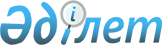 Об утверждении Инструкции по установлению пределов вычетов по страховым премиям, подлежащим уплате (уплаченным) страхователем по договорам
страхования
					
			Утративший силу
			
			
		
					Постановление Правления Национального Банка Республики Казахстан от 31 января 2003 года N 27. Зарегистрировано в Министерстве юстиции Республики Казахстан 14 марта 2003 года N 2208. Утратило силу - постановлением Правления Агентства РК по регулированию и надзору финансового рынка и финансовых организаций от 19.02.2005г. N 38


         Извлечение из постановления Правления Агентства РК






            по регулированию и надзору финансового рынка и






              финансовых организаций от 19.02.2005г. N 38






 






      "В целях совершенствования нормативных правовых актов, регулирующих страховую деятельность, Правление Агентства Республики Казахстан по регулированию и надзору финансового рынка и финансовых организаций ПОСТАНОВЛЯЕТ:






      1. Признать утратившим силу постановление Правления Национального Банка Республики Казахстан от 31 января 2003 года N 27 "Об утверждении Инструкции по установлению пределов вычетов по страховым премиям, подлежащим уплате (уплаченным) страхователем по договорам страхования"...






      2. Настоящее постановление вводится в действие со дня принятия...






      






      Председатель".






--------------------------------------------------------------------





 



      В целях реализации статьи 99 
 Кодекс 
а Республики Казахстан "О налогах и других обязательных платежах в бюджет" Правление Национального Банка Республики Казахстан постановляет:




      1. Утвердить прилагаемую Инструкцию по установлению пределов вычетов по страховым премиям, подлежащим уплате (уплаченным) страхователем по договорам страхования.




      2. Настоящее постановление вводится в действие со дня государственной регистрации в Министерстве юстиции Республики Казахстан и его действие распространяется на отношения, возникшие с 1 января 2003 года.




      3. Департаменту финансового надзора (Бахмутова Е.Л.):



      1) совместно с Юридическим департаментом (Шарипов С.Б.) принять меры к государственной регистрации в Министерстве юстиции Республики Казахстан настоящего постановления;



      2) в десятидневный срок со дня государственной регистрации в Министерстве юстиции Республики Казахстан довести настоящее постановление до сведения заинтересованных подразделений центрального аппарата, территориальных филиалов Национального Банка Республики Казахстан и страховых (перестраховочных) организаций.




      4. Контроль за исполнением настоящего постановления возложить на заместителя Председателя Национального Банка Республики Казахстан Сайденова А.Г.


      

Председатель



Утверждена постановлением     



Правления Национального Банка   



Республики Казахстан        



от 31 января 2003 года N 27     



"Об утверждении Инструкции по    



установлению пределов вычетов по   



страховым премиям, подлежащим уплате 



  (уплаченным) страхователем по    



договорам страхования"      



Инструкция






по установлению пределов вычетов по страховым премиям,






подлежащим уплате (уплаченным) страхователем по 






договорам страхования






 


Глава 1. Общие положения




      1. Настоящая Инструкция разработана в соответствии с 
 Кодексом 
 Республики Казахстан "О налогах и других обязательных платежах в бюджет" (Налоговый кодекс) и устанавливает пределы вычетов страховых премий по договорам страхования при определении налогооблагаемого дохода для целей исчисления корпоративного подоходного налога.



      2. Действие настоящей Инструкции распространяется на страхователей, заключивших договор страхования со страховой организацией и являющихся плательщиками корпоративного подоходного налога в соответствии с требованиями Налогового кодекса.




 


Глава 2. Пределы вычетов по страховым премиям




      3. Страхователь имеет право на вычет страховых премий, подлежащих уплате (уплаченных), в размере 100 процентов по договорам страхования имущества, используемого для получения совокупного годового дохода, но не более 5 процентов от балансовой стоимости страхуемого имущества, указанного в договоре страхования, по классу страхование автомобильного транспорта.



      4. Страхователь имеет право на вычет страховых премий, подлежащих уплате (уплаченных), в размере 100 процентов по договорам страхования имущества, используемого для получения совокупного годового дохода, но в совокупности не более 1 процента от балансовой стоимости (стоимости) страхуемого имущества, указанного в договоре страхования, по всем следующим классам страхования:



      1) страхование железнодорожного транспорта;



      2) страхование воздушного транспорта;



      3) страхование водного транспорта;



      4) страхование грузов;



      5) страхование имущества, за исключением классов, указанных в подпунктах 1)-4) настоящего пункта и пункте 3 настоящей Инструкции.



      5. Страхователь имеет право на вычет страховых премий, подлежащих уплате (уплаченных), в размере 100 процентов, но в совокупности не более 1,5 процента от совокупного годового дохода страхователя по всем следующим классам страхования:



      1) страхование предпринимательского риска;



      2) страхование гражданско-правовой ответственности владельцев автомобильного транспорта;



      3) страхование гражданско-правовой ответственности владельцев железнодорожного транспорта;



      4) страхование гражданско-правовой ответственности владельцев воздушного транспорта;



      5) страхование гражданско-правовой ответственности владельцев водного транспорта;



      6) страхование гражданско-правовой ответственности перевозчика;



      7) страхование гражданско-правовой ответственности по договору;



      8) страхование гражданско-правовой ответственности за причинение вреда, за исключением классов, указанных в подпунктах 1)-6) настоящего пункта.



      6. Ограничения, установленные в пунктах 3-5 настоящей Инструкции, не распространяются на вычеты страховых премий, подлежащих уплате (уплаченных) по договорам обязательного страхования.




 


Глава 3. Заключительные положения




      7. Вопросы, не урегулированные настоящей Инструкцией, разрешаются в порядке, установленном законодательством Республики Казахстан.

					© 2012. РГП на ПХВ «Институт законодательства и правовой информации Республики Казахстан» Министерства юстиции Республики Казахстан
				